Учитель – больше, чем профессия!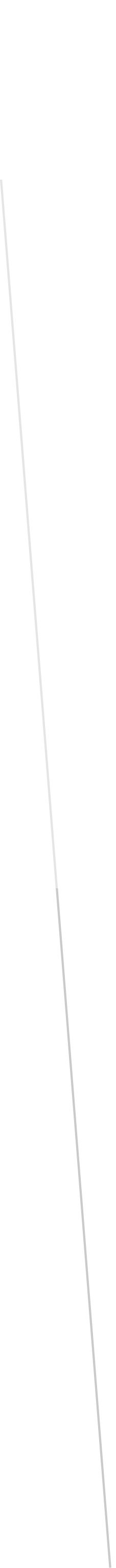 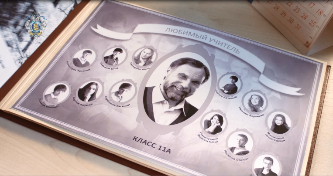 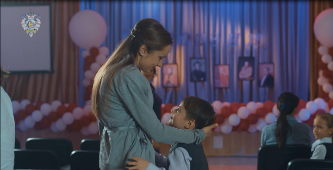 Учителя – гордость России!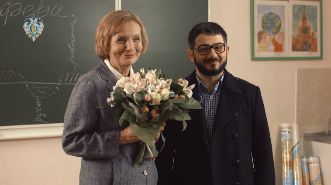 Говорите учителям спасибо!Для скачивания ролика нажмите CTRL и щелкните ссылку